ΓΑΛΛΙΚΑ.Γ’ ΤΑΞΗ UNITÉ 121/3/20ΠΑΠΑΕΥΘΥΜΙΟΥDétails de la tête :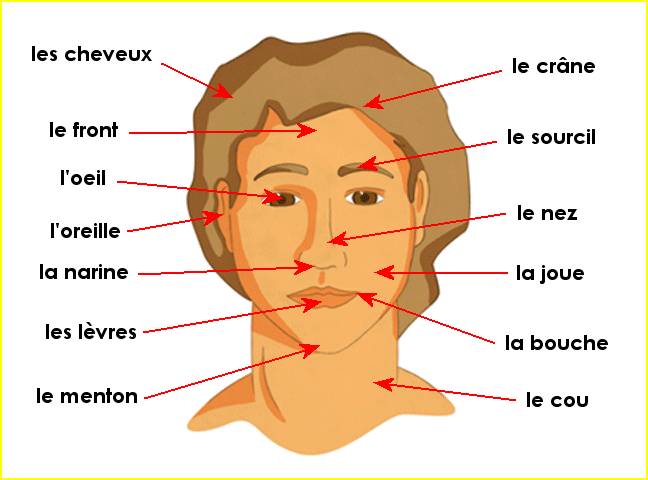 La tête : les cheveux, le front, l'œil, l'oreille, la narine, les lèvres, le menton, le crâne, le sourcil, le nez, la joue, la bouche, le cou.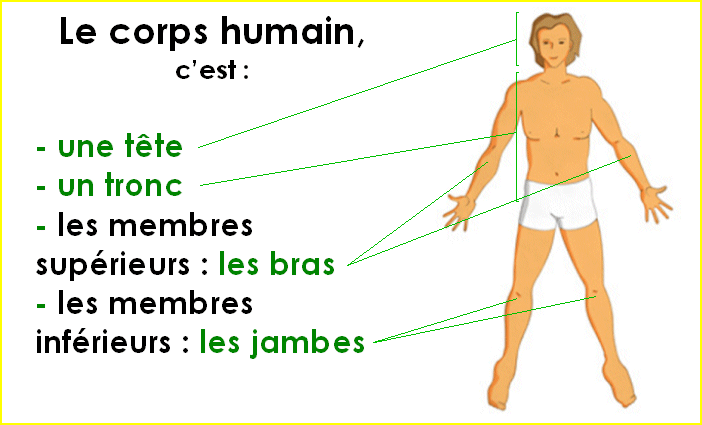 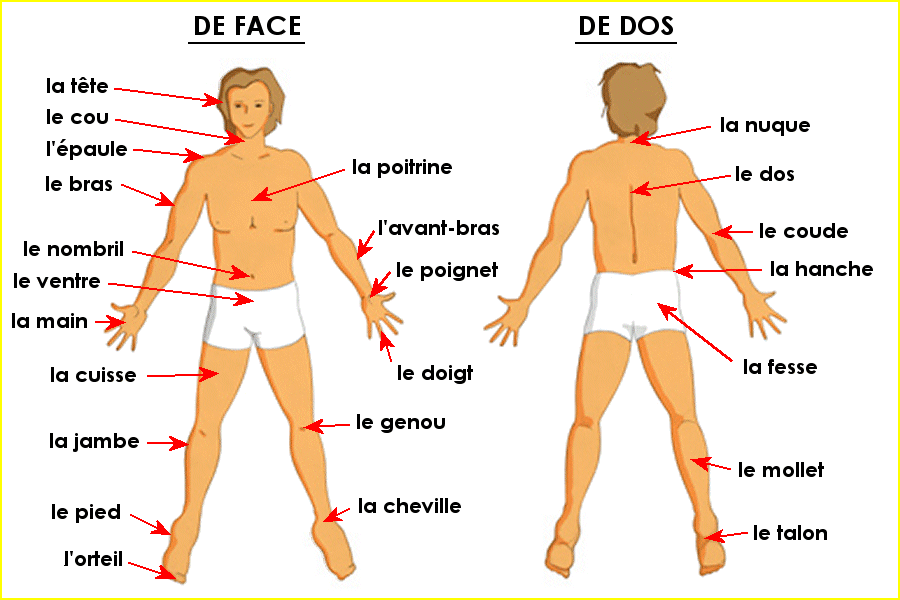 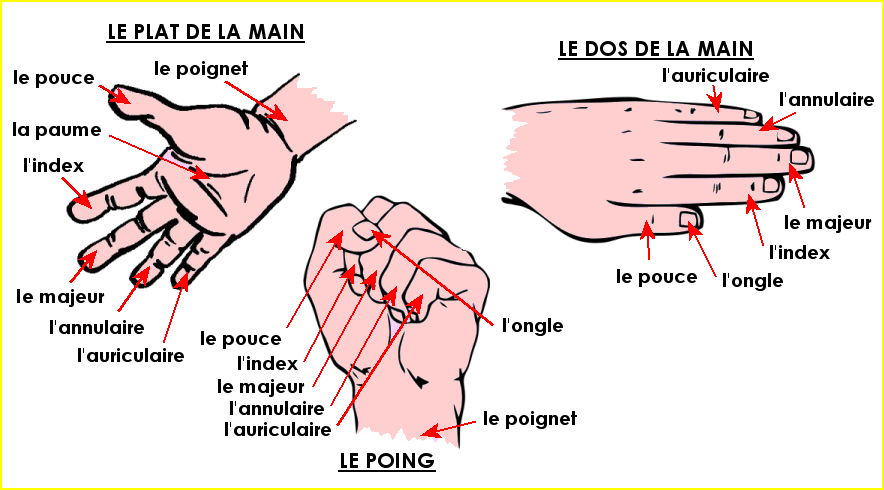 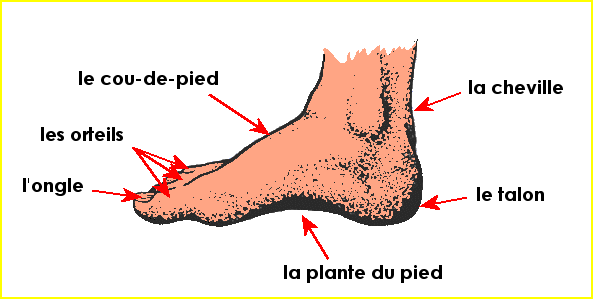 Voyons quelques expressions idiomatiques courantes liées au corps:Le test qui suit porte sur ces expressions idiomatiques.1/ Trouvez le bon mot :

 Le midi, j'ai juste le temps de prendre un petit repas, vite fait sur le  !

 Je n'ai plus qu'à croiser les  en espérant qu'elle voudra bien me pardonner.

 J'ai beau me creuser , je ne vois pas où est le bug !

 Mes amis disent que j'ai  verte. Après tout, c'est peut-être vrai !
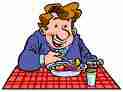 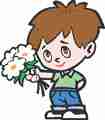 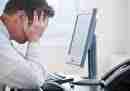 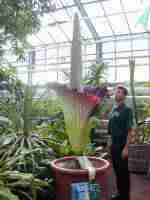 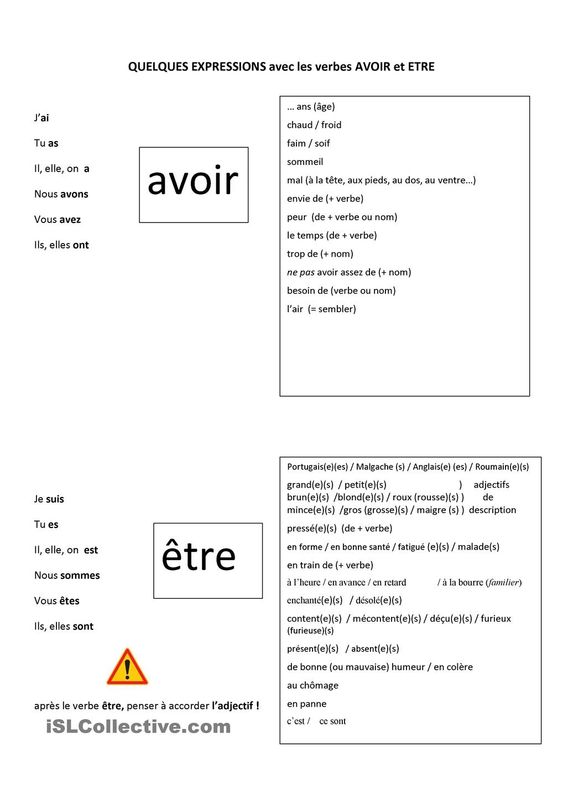 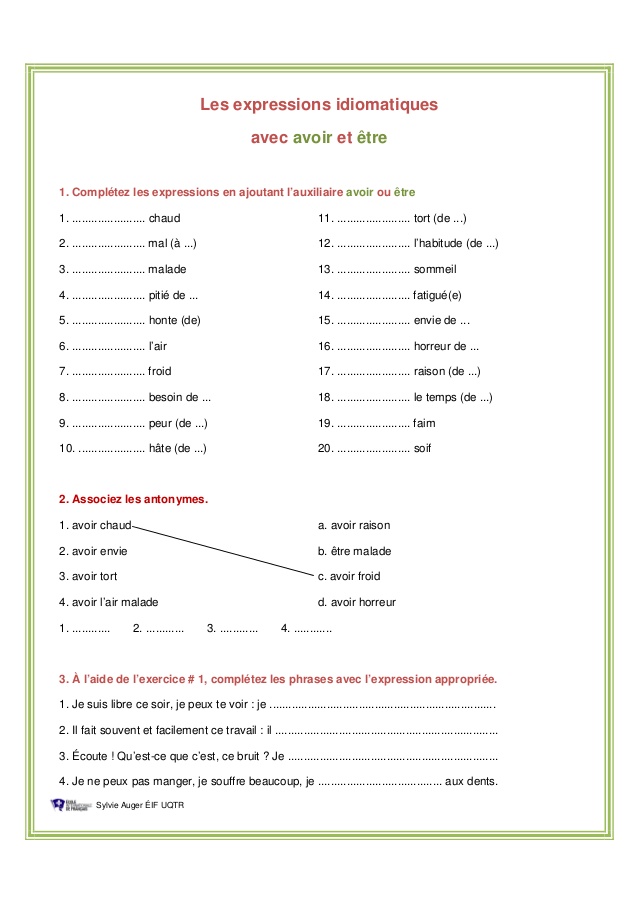 Αγαπημένα μου παιδιά. Εύχομαι να είσαστε καλά να έχετε υπομονή, να προσέχετε τους εαυτού σας ,να μείνετε σπίτι και όλα θα πάνε καλά. Περιμένοντας να ξανασυναντηθούμε, σας στέλνω υλικό και ασκήσεις για το μάθημά μας.Μπορείτε επίσης να επισκεφτείτε τα sites: https://www.francaisfacile.com/http://www.bonjourdefrance.com/Θα ήθελα να ζητήσω από τους μαθητές του etwinning να ετοιμάσουν ένα μικρό βίντεο στέλνοντας ένα μήνυμα για τον πλανήτη σαν να βρίσκονταν στο διάστημα.. ‘’Επιστήσω την προσοχή στους κατοίκους της Γης για τη διάσωση του πλανήτη’’. Μπορείτε να μιλήσουμε και για την τωρινή κατάσταση που βιώνουμε γιατί σχετίζεται άμεσα με το περιβάλλον. (Μικρό του λεπτού μήνυμα .Όποιος μπορεί να το επεξεργαστεί με το πρόγραμμαMSQRD και να μου το στείλετε στο mail: evipap28@gmail.com Να είστε όλοι καλάΚαλή αντάμωση!